Échanges universitaires Ontario / Rhône-Alpes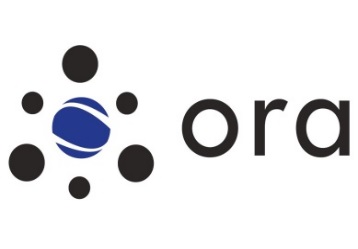 Formulaire de candidature des étudiant/e/s de l’OntarioÉVALUATION DES COMPÉTENCES EN FRANÇAISÀ L’EXAMINATEUR OU A À L’EXAMINATRICE : L’étudiant/e ci-dessous fait une demande pour étudier dans une université de la Région Rhône-Alpes. Merci de bien vouloir remplir ce formulaire. Il servira 1) à placer l’étudiant/e et 2) à l’orienter dans son choix de cours en France. Pour plus de renseignements sur ce programme consultez www.ora.ouinternational.ca  ou écrivez à rfurgiuele@ouinternational.ca.NOM DE L’ÉTUDIANT/E ________________________________________________COMPÉTENCE À L’ORAL Grammaire / Vocabulaire (exactitude, prononciation, structure du discours) : Commentaires :À L’ORAL L’ÉTUDIANT/E PEUT : (NIVEAU EXCELLENT) □ Participer à des conversations formelles, informelles et professionnelles □ Défendre ses points de vue et formuler des hypothèses □ Soutenir un discours prolongé sans erreurs récurrentes □ S’exprimer avec exactitude dans les structures de base et peu fréquentes □ Parler de sujets concrets et abstraits  □ Faire face à une situation mal ou peu connue □ Se faire comprendre par toute personne de langue maternelle française (NIVEAU SATISFAISANT) □ Répondre aux exigences des situations d'études et/ou de travail  □ Relater et décrire en utilisant les aspects du temps □ Parler de sujets variés, y compris du travail et de l’actualité □ Initier, soutenir et conclure une interaction sociale ou une conversation impliquant une             transaction complexe□ Participer pleinement à une conversation, prendre la parole et répondre aux questions  □ Se faire comprendre par ceux qui n’ont pas l’habitude de parler avec des étrangers (NIVEAU À PEINE SUFFISANT)□ Réutiliser des phrases apprises par cœur pour donner des informations personnelles □ Parler en faisant des phrases simples sur des sujets connus mais variés □ Poser des questions à un très bas niveau□ Initier, soutenir et conclure un échange social ou une transaction à un niveau élémentaire□ Être compris/e, en se répétant, par des personnes habituées à parler avec des étrangers COMPÉTENCES À L'ÉCRIT : L'étudiant/e doit écrire 100 mots sur le sujet suivant : Les avantages et les défis d’un échange.Commentaires : ÉVALUATION GLOBALEGLOBALEMENT, l’étudiant/e pourra-t-il/elle suivre des cours en français dans une université de Rhône-Alpes (France) ? □ OUI                           	□ NON RECOMMANDATIONS1- □	L'étudiant/e devrait suivre un cours de langue avant le début de l’année universitaire 2- □	L'étudiant/e devrait suivre un cours de langue tout en étudiant en France  3- □	1 et 2  4- □	Autre Nom de l’examinateur/trice ________________________________________________ Poste / Université_________________________________________________________Courriel / Téléphone ______________________________________________________